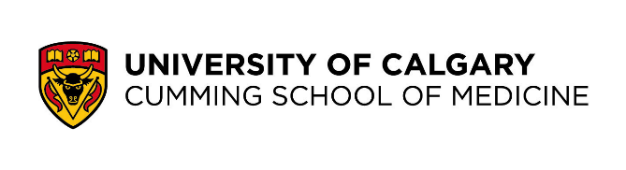 Graduate Science EducationField of Study Exam Set-up FormSubmit this form, along with the Contingency Plan form, to your GPA no later than 4 weeks before your exam. **Note: The Proposal Evaluator may be used as either an Internal or External examiner as long as they meet the criteria.Student Name:      Student Name:      UCID: UCID: Program: Program: Supervisor:      Supervisor:      FOS Oral Exam InformationThe FOS exam is 2 hours plus time to deliberate after the oral examination.  Please remember to book 3 hours with your examiners and the room. The GSE Conference Room can be booked through your GPA. Exams in the GSE Conference Room may not start between 12:00 and 1:15PM.FOS Oral Exam InformationThe FOS exam is 2 hours plus time to deliberate after the oral examination.  Please remember to book 3 hours with your examiners and the room. The GSE Conference Room can be booked through your GPA. Exams in the GSE Conference Room may not start between 12:00 and 1:15PM.FOS Oral Exam InformationThe FOS exam is 2 hours plus time to deliberate after the oral examination.  Please remember to book 3 hours with your examiners and the room. The GSE Conference Room can be booked through your GPA. Exams in the GSE Conference Room may not start between 12:00 and 1:15PM.FOS Oral Exam InformationThe FOS exam is 2 hours plus time to deliberate after the oral examination.  Please remember to book 3 hours with your examiners and the room. The GSE Conference Room can be booked through your GPA. Exams in the GSE Conference Room may not start between 12:00 and 1:15PM.Date:     Time:      Time:      Location:      Supervisor:      Supervisor:      Supervisor:      How Attending: Backup Phone #:      Co-Supervisor:      Co-Supervisor:      Co-Supervisor:      How Attending: Backup Phone #:      Committee Members Attending (Requirement of having two members who must attend in person is currently suspended until December 31, 2020). Committee Members Attending (Requirement of having two members who must attend in person is currently suspended until December 31, 2020). Committee Members Attending (Requirement of having two members who must attend in person is currently suspended until December 31, 2020). Committee Members Attending (Requirement of having two members who must attend in person is currently suspended until December 31, 2020). Committee Member:      Committee Member:      Committee Member:      How Attending: Backup Phone #:      Committee Member:      Committee Member:      Committee Member:      How Attending: Backup Phone #:      Committee Member:      Committee Member:      Committee Member:      How Attending: 	Backup Phone #:      Examiner Internal to Program:       Has a well-established research reputation Is not a close personal friend of the Supervisor Has not collaborated with the Supervisor in the past five years Is not closely related to, or worked with the studentA memo is required if examiner does not meet all of the above criteriaExaminer Internal to Program:       Has a well-established research reputation Is not a close personal friend of the Supervisor Has not collaborated with the Supervisor in the past five years Is not closely related to, or worked with the studentA memo is required if examiner does not meet all of the above criteriaExaminer Internal to Program:       Has a well-established research reputation Is not a close personal friend of the Supervisor Has not collaborated with the Supervisor in the past five years Is not closely related to, or worked with the studentA memo is required if examiner does not meet all of the above criteriaHow Attending: 	Backup Phone #:      	Examiner External to Program:       Has a well-established research reputation Is not a close personal friend of the Supervisor Has not collaborated with the Supervisor in the past five years Is not closely related to, or has worked with the studentA memo is required if examiner does not meet all of the above criteriaExaminer External to Program:       Has a well-established research reputation Is not a close personal friend of the Supervisor Has not collaborated with the Supervisor in the past five years Is not closely related to, or has worked with the studentA memo is required if examiner does not meet all of the above criteriaExaminer External to Program:       Has a well-established research reputation Is not a close personal friend of the Supervisor Has not collaborated with the Supervisor in the past five years Is not closely related to, or has worked with the studentA memo is required if examiner does not meet all of the above criteriaHow Attending: Backup Phone #:      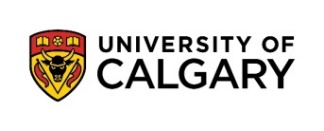 COVID-19 Field of Study Contingency Format:Student/Supervisor/Examiners Participating Remotely This is a retake exam.COVID-19 Field of Study Contingency Format:Student/Supervisor/Examiners Participating Remotely This is a retake exam.COVID-19 Field of Study Contingency Format:Student/Supervisor/Examiners Participating Remotely This is a retake exam.COVID-19 Field of Study Contingency Format:Student/Supervisor/Examiners Participating Remotely This is a retake exam.COVID-19 Field of Study Contingency Format:Student/Supervisor/Examiners Participating Remotely This is a retake exam.The purpose of this form is to pre-approve a remote format for an Oral Examination scheduled between March 16 and December 31, 2020 in the case of University Closure or unanticipated circumstances whereby student/supervisor/examiners are unable to be physically present for the examination. Questions about the use of this information should be directed to the FOIP Advisor, Faculty of Graduate Studies, (403) 220-4938.The purpose of this form is to pre-approve a remote format for an Oral Examination scheduled between March 16 and December 31, 2020 in the case of University Closure or unanticipated circumstances whereby student/supervisor/examiners are unable to be physically present for the examination. Questions about the use of this information should be directed to the FOIP Advisor, Faculty of Graduate Studies, (403) 220-4938.The purpose of this form is to pre-approve a remote format for an Oral Examination scheduled between March 16 and December 31, 2020 in the case of University Closure or unanticipated circumstances whereby student/supervisor/examiners are unable to be physically present for the examination. Questions about the use of this information should be directed to the FOIP Advisor, Faculty of Graduate Studies, (403) 220-4938.The purpose of this form is to pre-approve a remote format for an Oral Examination scheduled between March 16 and December 31, 2020 in the case of University Closure or unanticipated circumstances whereby student/supervisor/examiners are unable to be physically present for the examination. Questions about the use of this information should be directed to the FOIP Advisor, Faculty of Graduate Studies, (403) 220-4938.The purpose of this form is to pre-approve a remote format for an Oral Examination scheduled between March 16 and December 31, 2020 in the case of University Closure or unanticipated circumstances whereby student/supervisor/examiners are unable to be physically present for the examination. Questions about the use of this information should be directed to the FOIP Advisor, Faculty of Graduate Studies, (403) 220-4938.The purpose of this form is to pre-approve a remote format for an Oral Examination scheduled between March 16 and December 31, 2020 in the case of University Closure or unanticipated circumstances whereby student/supervisor/examiners are unable to be physically present for the examination. Questions about the use of this information should be directed to the FOIP Advisor, Faculty of Graduate Studies, (403) 220-4938.The purpose of this form is to pre-approve a remote format for an Oral Examination scheduled between March 16 and December 31, 2020 in the case of University Closure or unanticipated circumstances whereby student/supervisor/examiners are unable to be physically present for the examination. Questions about the use of this information should be directed to the FOIP Advisor, Faculty of Graduate Studies, (403) 220-4938.Student InformationStudent InformationStudent InformationStudent InformationStudent InformationStudent InformationStudent InformationStudent:      Student:      Date:      Date:      Date:      UCID:      UCID:      Department/Program:      Department/Program:      Department/Program:      Department/Program:      Department/Program:      Department/Program:      Department/Program:      Oral Examination: Field of Study (FoS)   Oral Examination: Field of Study (FoS)   Telecommunications planTelecommunications planTelecommunications planTelecommunications planTelecommunications planTelecommunications planTelecommunications planIn the event of a university closure all examiners and the students will be connected via zoom videoconferencing, with a Zoom teleconference option as a back-up for all examiners.For the student attending remotely, they have to participate with a video link in  order to see them. This satisfies the requirement to verify the student is present in the absence of a proctor. The Graduate Program Administrators and the neutral chair will work together to set up zoom videoconferencing for the examination committee (the university has a site license, http://elearn.ucalgary.ca/zoom/). In the event of a university closure all examiners and the students will be connected via zoom videoconferencing, with a Zoom teleconference option as a back-up for all examiners.For the student attending remotely, they have to participate with a video link in  order to see them. This satisfies the requirement to verify the student is present in the absence of a proctor. The Graduate Program Administrators and the neutral chair will work together to set up zoom videoconferencing for the examination committee (the university has a site license, http://elearn.ucalgary.ca/zoom/). In the event of a university closure all examiners and the students will be connected via zoom videoconferencing, with a Zoom teleconference option as a back-up for all examiners.For the student attending remotely, they have to participate with a video link in  order to see them. This satisfies the requirement to verify the student is present in the absence of a proctor. The Graduate Program Administrators and the neutral chair will work together to set up zoom videoconferencing for the examination committee (the university has a site license, http://elearn.ucalgary.ca/zoom/). In the event of a university closure all examiners and the students will be connected via zoom videoconferencing, with a Zoom teleconference option as a back-up for all examiners.For the student attending remotely, they have to participate with a video link in  order to see them. This satisfies the requirement to verify the student is present in the absence of a proctor. The Graduate Program Administrators and the neutral chair will work together to set up zoom videoconferencing for the examination committee (the university has a site license, http://elearn.ucalgary.ca/zoom/). In the event of a university closure all examiners and the students will be connected via zoom videoconferencing, with a Zoom teleconference option as a back-up for all examiners.For the student attending remotely, they have to participate with a video link in  order to see them. This satisfies the requirement to verify the student is present in the absence of a proctor. The Graduate Program Administrators and the neutral chair will work together to set up zoom videoconferencing for the examination committee (the university has a site license, http://elearn.ucalgary.ca/zoom/). In the event of a university closure all examiners and the students will be connected via zoom videoconferencing, with a Zoom teleconference option as a back-up for all examiners.For the student attending remotely, they have to participate with a video link in  order to see them. This satisfies the requirement to verify the student is present in the absence of a proctor. The Graduate Program Administrators and the neutral chair will work together to set up zoom videoconferencing for the examination committee (the university has a site license, http://elearn.ucalgary.ca/zoom/). In the event of a university closure all examiners and the students will be connected via zoom videoconferencing, with a Zoom teleconference option as a back-up for all examiners.For the student attending remotely, they have to participate with a video link in  order to see them. This satisfies the requirement to verify the student is present in the absence of a proctor. The Graduate Program Administrators and the neutral chair will work together to set up zoom videoconferencing for the examination committee (the university has a site license, http://elearn.ucalgary.ca/zoom/). Date of Examination:Time of Examination (student):Time of Examination (student):Time of Examination (student):Place of Examination (Student):Place of Examination (Student):Place of Examination (Student):Date of Examination:Time of Examination (Committee):Time of Examination (Committee):Time of Examination (Committee):Place of Examination (Committee):Place of Examination (Committee):Place of Examination (Committee):CommitteeCommitteeCommitteeCommitteeCommitteeParticipating remotely? Clear of conflict of interest     , Neutral Chair, Department     , Neutral Chair, Department     , Neutral Chair, Department     , Neutral Chair, Department     , Neutral Chair, DepartmentN/A     , Supervisor     , Supervisor     , Supervisor     , Supervisor     , SupervisorN/A     , Co-Supervisor, Department (if applicable)     , Co-Supervisor, Department (if applicable)     , Co-Supervisor, Department (if applicable)     , Co-Supervisor, Department (if applicable)     , Co-Supervisor, Department (if applicable)N/A     , Supervisory Committee, Department (if applicable)     , Supervisory Committee, Department (if applicable)     , Supervisory Committee, Department (if applicable)     , Supervisory Committee, Department (if applicable)     , Supervisory Committee, Department (if applicable)N/A     , Supervisory Committee, Department (if applicable)     , Supervisory Committee, Department (if applicable)     , Supervisory Committee, Department (if applicable)     , Supervisory Committee, Department (if applicable)     , Supervisory Committee, Department (if applicable)N/A     , Internal Examiner     , Internal Examiner     , Internal Examiner     , Internal Examiner     , Internal Examiner     , External Examiner     , External Examiner     , External Examiner     , External Examiner     , External Examiner     , Proctor (if applicable)     , Proctor (if applicable)     , Proctor (if applicable)     , Proctor (if applicable)     , Proctor (if applicable)XN/AStudent’s AcknowledgementStudent’s AcknowledgementStudent’s AcknowledgementStudent’s AcknowledgementStudent’s AcknowledgementStudent’s AcknowledgementStudent’s AcknowledgementThe student’s signature below acknowledges the arrangements for the remote examination.The student’s signature below acknowledges the arrangements for the remote examination.The student’s signature below acknowledges the arrangements for the remote examination.The student’s signature below acknowledges the arrangements for the remote examination.The student’s signature below acknowledges the arrangements for the remote examination.The student’s signature below acknowledges the arrangements for the remote examination.The student’s signature below acknowledges the arrangements for the remote examination.Date:Date:Date:Student’s Signature:Student’s Signature:Student’s Signature:Student’s Signature:Program’s AcknowledgementProgram’s AcknowledgementProgram’s AcknowledgementProgram’s AcknowledgementThe Graduate Program Director's signature below verifies That:	The student has requested and accepts to take the examination remotely (Documentation must be kept on file).	All committee members are aware and agree with the arrangements for the remote examination.	Arrangements have been made for stable and reliable communication during the examination.	The Neutral Chair has been provided with the contact information in case of emergency or unanticipated situations.The Graduate Program Director's signature below verifies That:	The student has requested and accepts to take the examination remotely (Documentation must be kept on file).	All committee members are aware and agree with the arrangements for the remote examination.	Arrangements have been made for stable and reliable communication during the examination.	The Neutral Chair has been provided with the contact information in case of emergency or unanticipated situations.The Graduate Program Director's signature below verifies That:	The student has requested and accepts to take the examination remotely (Documentation must be kept on file).	All committee members are aware and agree with the arrangements for the remote examination.	Arrangements have been made for stable and reliable communication during the examination.	The Neutral Chair has been provided with the contact information in case of emergency or unanticipated situations.The Graduate Program Director's signature below verifies That:	The student has requested and accepts to take the examination remotely (Documentation must be kept on file).	All committee members are aware and agree with the arrangements for the remote examination.	Arrangements have been made for stable and reliable communication during the examination.	The Neutral Chair has been provided with the contact information in case of emergency or unanticipated situations.Date:                                                 GPD’s name:                                     Date:                                                 GPD’s name:                                                         GPD’s Signature:                          GPD’s Signature:      